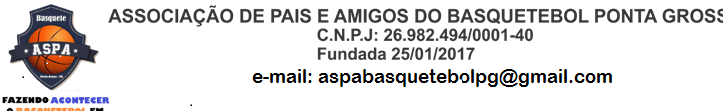  Capítulo VII – Critérios de desempate   - Serão seguidos os seguintes critérios:   ENTRE EQUIPES DE CHAVES DIFERENTES - 1º) Saldo de pontos nos jogos das equipes  - 2º) maior número de pontos convertidos - 3º) Menor número de pontos sofridos - 4º) SorteioDATA:       19/03/2022                         LOCAL - CIE - SABARÁCLASSIFICAÇÃO ATUAL-  COMO A CLASSIFICAÇÃO SERÁ GERAL, O CRITERIO DO CONFRONTO DIRETO NÃO PRECISARÁ SER UTILIZADO.PROXIMA RODADA:DATA:      26/03/2022                          LOCAL   - CIE - SABARÁHORARIOEQUIPE AXEQUIPE BCHAVE1330hMELADOS78X60CORAWOLVESA15hTELEMACO BORBA92X67ELETRICKA BASQUETEA1630hBOARS45X91PRUDENTOPOLISC18hIMBITUVA65X57IRATIB1930hPRUDENTOPOLIS78X86SBPOCEQUIPEJGVITDERPTS PROPTS CONSALDOPTS  PONTOS GANHOS  PONTOS GANHOS  PONTOS GANHOS  PONTOS GANHOS  PONTOS GANHOS  PONTOS GANHOS  PONTOS GANHOS  PONTOS GANHOSEQUIPEJGVITDERPTS PROPTS CONSALDOPTS1   2  3   4   5  6  7    81   2  3   4   5  6  7    81   2  3   4   5  6  7    81   2  3   4   5  6  7    81   2  3   4   5  6  7    81   2  3   4   5  6  7    81   2  3   4   5  6  7    81   2  3   4   5  6  7    81MELADOS02020178102762TELEMACO BORBA02020153116373SBPO02020154133244IMBITUVA02020129119105PRUDENTOPOLIS020101169131386IRATI020101119107127ELETRICKA020002109192-838FANTASMA BASQUETE0100016264-029BASQUETE RAIZ0100015961-0210SÃO MATEUS0100015768-1111TIBAGI0100014562-1712CORAWOLVES0100016078-1813BOARS BASQUETE0100014591-4614ATMOS15VIVA MAISHORARIOEQUIPE AXEQUIPE BCHAVE1330hIMBITUVAXTIBAGIB15hTELEMACO BORBAxMELADOSA1630hFANTASMA BASQUETEXATMOSB18hBOARS BASQUETExVIVA MAISC1930hBASQUETE RAIZXCORAWOLVESA